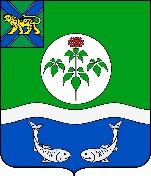 ДУМАОЛЬГИНСКОГО МУНИЦИПАЛЬНОГО РАЙОНАПРИМОРСКОГО КРАЯРЕШЕНИЕОбсудив отчет председателя Контрольно-счетного органа о результатах внешней проверки годовой бюджетной отчетности главных распорядителей бюджетных средств, получателей бюджетных средств Ольгинского муниципального района за 2021 год Дума Ольгинского муниципального районаРЕШИЛА:1. Отчет председателя контрольно-счетного органа о результатах внешней проверки годовой бюджетной отчетности главных распорядителей бюджетных средств, получателей бюджетных средств Ольгинского муниципального района за 2021 год утвердить (прилагается).2. Решение вступает в силу с даты его принятия.	Председатель Думы Ольгинского муниципального района 	                                                              А.Е. Коротков                                                                                          ПРИЛОЖЕНИЕ                                                                                          к решению Думы					           	Ольгинского муниципального района							             от 26.04.2022 № 394ОТЧЕТ № 2по результатам внешней проверки годовой бюджетной отчетности главных распорядителей бюджетных средств, получателей бюджетных средств Ольгинского муниципального района за 2021 год25 марта 2022 г.						                	пгт ОльгаОснование для проведения проверки: статьи 157, 264.4 Бюджетного Кодекса РФ, статья 9 Федерального закона от 07.02.2011г. № 6-ФЗ «Об общих принципах организации и деятельности контрольно-счетных органов субъектов РФ и муниципальных образований», Положение о Контрольно-счетном органе Ольгинского муниципального района, утвержденное Решением Думы Ольгинского муниципального района от 07.09.2021 № 101-НПА, Положение о бюджетном устройстве, бюджетном процессе и межбюджетных отношениях в Ольгинском муниципальном районе, утвержденное Решением Думы Ольгинского муниципального района от 15.12.2016 № 398 , план работы Контрольно-счетного органа Ольгинского муниципального района на 2022 год.Цель проверки: Определение полноты и достоверности годовой бюджетной отчетности (состав, обоснованность, достоверность, полнота отражения показателей в формах отчетности, соответствие данных о стоимости активов, обязательств, внутри документальные и междокументальные контрольные соотношения показателей бюджетной отчетности), представленной главными распорядителями бюджетных средств Ольгинского муниципального района (далее - ГРБС), получателями бюджетных средств (далее – ПБС), соответствия сводной бюджетной отчетности ГРБС, ПБС требованиям бюджетного законодательства. Организация ведомственного финансового контроля. Использование результатов проверки годовой бюджетной отчетности для проведения внешней проверки годового отчета и выдаче Заключения по исполнению бюджета Ольгинского муниципального района за 2021 год.Объекты проверки: 1. МБУ дополнительного образования «Ольгинский центр детского творчества»;2. МБУ дополнительного образования «Детская школа искусств»;3. МБУ «Ольгинская спортивная школа»;4. МБУ Редакция газеты «Заветы Ленина»;5. МКУ «Хозяйственное управление администрации Ольгинского муниципального района»;6. МКУ Культура и библиотеки Ольгинского района;7. МКУ «Ольгинский отдел народного образования»;8. МКУ «Единая дежурная диспетчерская служба администрации Ольгинского муниципального района»;9. Дума Ольгинского муниципального района;10. Контрольно-счетный орган Ольгинского муниципального района (далее КСО ОМР);11. Администрация Ольгинского муниципального района.Предмет контроля: Годовая бюджетная отчетность, представленная ГРБС и ПБС по формам, установленным Инструкцией "О порядке составления и представления годовой, квартальной и месячной отчетности об исполнении бюджетов бюджетной системы Российской Федерации", утвержденной приказом Министерства финансов Российской Федерации от 28.12.2010 № 191н (далее – Инструкция №191н), Инструкцией "О порядке составления, представления годовой, квартальной бухгалтерской отчетности государственных (муниципальных) бюджетных и автономных учреждений", утвержденной приказом Министерства финансов РФ от 25.03.2011 № 33н (далее – Инструкция № 33н), нормативные правовые акты, регулирующие бюджетные правоотношения в Ольгинском муниципальном районе в 2021 году.Проверяющие: Председатель КСО ОМР Поколода А.А., главный инспектор КСО ОМР Межерицкая К.Н.Проверяемый период: 2021 год.Метод проведения внешней проверки: камерально.Сроки проведения контрольного мероприятия - с 19 января по 15 марта 2022 г.Результаты внешней проверки:Согласно статье 264.4 Бюджетного кодекса Российской Федерации и части 92 Положения о бюджетном устройстве, бюджетном процессе и межбюджетных отношениях в Ольгинском муниципальном районе (утв. Решением Думы Ольгинского муниципального района от 15.12.2016 № 398) годовой отчет об исполнении бюджета Ольгинского муниципального района перед его рассмотрением в представительном органе подлежит внешней проверке, которая проводится в 2 этапа: 1 этап – внешняя проверка бюджетной отчетности главных распорядителей бюджетных средств; 2 этап – подготовка Заключения на годовой отчет об исполнении бюджета.Состав годовой бюджетной отчетности определен п. 11.1. Инструкции № 191н, п. 12 Инструкции № 33н.Годовая отчетность ГРБС и ПБС за 2021 год представлена в Контрольно-счетный орган Ольгинского муниципального района с отметкой о получении бюджетной отчетности финансовым органом администрации Ольгинского муниципального района и сформирована в составе форм отчетности, предусмотренной Инструкциями № 191н и № 33н. Практически все главные распорядители (получатели) бюджетных средств не обеспечили полноту состава бюджетной отчетности. Годовая отчетность МБУ дополнительного образования «Детская школа искусств» после исправлений представлена повторно 07.02.2022.Целью проверки являлось обеспечение уверенности в том, что бюджетная отчетность ГРБС и ПБС не содержит существенных искажений, которые бы оказали влияние на достоверность консолидированной бюджетной отчетности об исполнении бюджета ОМР за отчетный год.Внешняя проверка бюджетной отчетности в текущем году проведена камерально. В ходе проверки исследованы полнота и достоверность представленной отчетности, ее соответствие требованиям инструкциям № 191н и № 33н. Проверена правильность заполнения отчетных форм, соответствие плановых показателей, указанных в отчетности, показателям, утвержденным решением о бюджете на соответствующий финансовый год с учетом изменений, внесенных в ходе его исполнения, внутренняя согласованность соответствующих форм отчетности (соблюдение внутри документальных и междокументных контрольных соотношений), использование бюджетных средств на цели связанные с осуществлением возложенных на ГРБС и ПБС задач и функций, другие вопросы.По итогам внешней проверки КСО ОМР оформлено 12 актов (по каждому главному распорядителю и получателю средств бюджета Ольгинского муниципального района, по МБУ дополнительного образования «Детская школа искусств» оформлено  два акта) и установлено, что требования приказа Минфина РФ от 6 декабря 2010 года № 162н "Об утверждении плана счетов бюджетного учета и инструкции по его применению", Инструкции по применению плана счетов бухгалтерского учета бюджетных учреждений, утвержденной приказом Министерства финансов РФ от 16.12.2010 г. № 174н и Инструкций № 191н и № 33н, в целом соблюдались, а показатели годовой бюджетной отчетности в основном достоверны.Вместе с тем, при проведении внешней проверки КСО ОМР выявлены отдельные нарушения и недостатки, допущенные ГРБС и ПБС при составлении и представлении бюджетной отчетности за 2021 год, которые могли повлиять на достоверность бюджетной отчетности ГРБС и ПБС и в целом сводную бюджетную отчетность об исполнении районного бюджета, снижают прозрачность и информативность отчетов ГРБС и ПБС, а также свидетельствует о ненадлежащем качестве их подготовки, том числе:1. В МБУ дополнительного образования «Ольгинский центр детского творчества» Проверкой установлено:В отчете о финансовых результатах деятельности формы № 0503721 представлены данные о результатах деятельности учреждений при исполнении бюджета за 2021 год.Доходы за 2021 год составили 4287858,57 руб., расходы – 4623651,33 руб., чистый операционный результат – минус 335792,76 руб., операции с нефинансовыми активами – 62398,00 руб., операции с финансовыми активами – минус 231688,88 руб., операции с обязательствами – 166501,88 руб.Финансовый результат по счетам баланса (ф. 0503730) соответствует идентичному показателю в отчете о финансовых результатах деятельности (ф. 0503721) и соответствует финансовому результату, отраженному в справке по заключению учреждением счетов бухгалтерского учета отчетного финансового года (ф. № 0503710). Расчеты с учредителем по счету баланса (стр.480 гр.4 равна 362659,00 руб.) не соответствует идентичному показателю в ф. 0503768 (4) (стр.601+602+631+632+641+642+672+711+731+742+752+762=588888,00 руб.) Сумма расхождения составляет 226229,00 руб. (наличие особо ценного имущества на начало года).В справке о наличии имущества и обязательств на забалансовых счетах ф.0503730 по строке 210 гр.6. «Основные средства в эксплуатации, всего» (приносящая доход деятельность) отсутствует показатель в сумме 14500,00 руб. указанный по строке 850 гр.4 ф.0503768 (КВФО 2+7). Показатель по строке 850 гр.4 ф.0503768 (КВФО 4) «Основные средства в эксплуатации, всего» (субсидии на выполнение государственного (муниципального) задания) не соответствует показателю, указанному в справке по забалансовым счетам по строке 210 гр.5 ф.0503730. Сумма расхождения составляет 14500,00 руб.Согласно контрольным соотношениям к показателям бюджетной отчетности данный уровень ошибки является блокирующим, предоставление отчетности невозможно до ее устранения.Исправлено во время проведения проверки. 24 января 2022 года представлена Справка о наличии имущества и обязательств на забалансовых счетах (ф. 0503730), с отражением показателей по строке 210 в гр.6 на сумму 14500,00 руб. и уменьшением гр.5 по стр.210 на эту же сумму и уточнение в ф. 0503768(4) в р.2 «Недвижимое и особо ценное имущество учреждения» по строке 602 гр.4 на сумму 226229,00 руб.Контрольно-счетным органом проведена сверка исполнения назначений по доходам, отраженных в формах № 0503737 с данными бюджета Ольгинского муниципального района.В результате сверки расхождений не установлено.За 2021 год объем доходов учреждения (согласно форме № 0503737) составил 4130000,00 руб. при плане 4147000,00 руб., что составляет 99,59 процентов от плановых назначений. В том числе субсидии на выполнение государственного (муниципального) задания 4100000,00 руб., финансовое обеспечение составило 4100000,00 руб. исполнение- 100,0%; субсидия на иные цели - 47000,0 руб., исполнена в размере 30000,0 руб., что составило 63,83%. Финансирование расходов осуществлялось в пределах выделенных ассигнований. Утвержденные плановые назначения по расходам и фактическое исполнение соответствуют направлениям и суммам доходов.Сумма показателей по строке 010 в Отчете (ф. 0503737) соответствует сумме строк 0200 и 1400 Отчета (ф. 0503723).В сведениях о дебиторской и кредиторской задолженности учреждения (ф. 0503769) по видам деятельности и видам задолженности не установлено расхождений в суммах, отраженных в Балансе государственного (муниципального) учреждения (ф. 0503730). По состоянию на 01.01.2021 и на 01.01.2022г кредиторская задолженность отсутствует. Дебиторская задолженность на 01.01.2022 г. составляет 3681,03 рублей. Данная дебиторская задолженность образовалась в результате проведенных перерасчетов ПАО «Ростелеком» за услуги связи. Причина перерасчета услуг- переезд в арендованное помещение.Согласно данным, отраженным в сведениях о дебиторской и кредиторской задолженности учреждения (форма № 0503769) просроченной дебиторской и кредиторской задолженности Учреждение не имеет.В нарушение п. 69 Инструкции № 33н   в сведениях по дебиторской и кредиторской задолженности учреждения (ф. 0503769) не заполнены показатели граф 12 - 14 раздела 1. Данное нарушение носит систематический характер.На 2022 год начислен резерв предстоящих расходов в сумме 648716,06 руб., в том числе резерв на оплату отпусков – 648716,06 руб.При сверке данных отраженных в форме № 0503768 и данных Баланса в части движения нефинансовых активов по всем видам деятельности расхождений не установлено.В связи с введением в действие с 01.01.2021 года приказа Минфина РФ от 15.11.2019 года №181н Федерального стандарта «Нематериальные активы» в январе 2021 года проведена инвентаризация нематериальных активов по образовательному учреждению. По результату инвентаризации определены объекты нематериальных активов в соответствии с их установленными критериями, а также срок их использования. На счет 111,61 «Право пользования программным обеспечением и базами данных» поставлен на учет сайт образовательного учреждения на сумму 20000,0 рублей. Списано со счета 401,50 «Расходы будущих периодов» право пользования неисключительными правами на сумму 7500,0 рублей.По результатам внешней проверки годовой бухгалтерской отчетности контрольно-счетным органом в адрес МБУ дополнительного образования «Ольгинский центр детского творчества» направлено представление № 01-16/01 от 25.01.2022 с указанием выявленных нарушений,  требованием принять меры по устранению данных нарушений и представить в  срок до 28 января 2022 г. в финансовый отдел и Контрольно-счетному органу Ольгинского муниципального района Сведения по дебиторской и кредиторской задолженности учреждения (ф. 0503769) с заполнением всех показателей, предусмотренных Инструкцией 33н. МБУ дополнительного образования «Ольгинский центр детского творчества» 26.01.2022 представило в КСО ОМР Сведения по дебиторской и кредиторской задолженности учреждения (ф. 0503769) заполненные в соответствии с требованиями, предусмотренными Инструкцией 33н. Проведенная внешняя проверка годовой бюджетной отчетности (с учетом внесенных исправлений) дает основания полагать, что отчетность Учреждения достоверна. В отчетности соблюдены общие правила и достоверность составления бюджетной отчетности согласно Инструкции № 33н.2. В МБУ дополнительного образования «Детская школа искусств»Проверкой установлено:В отчете о финансовых результатах деятельности формы № 0503721 представлены данные о результатах деятельности Учреждения за 2021 год.Доходы по бюджетной деятельности за 2021 год составили 8759395,34 руб.,  в том числе по деятельности с целевыми средствами 504010,18 руб., по государственному заданию 7147860,16 руб., по приносящей доход деятельности 1107525,00 руб. Расходы за 2021 год составили 8381335,86 руб., в том числе по деятельности с целевыми средствами 378728,18 руб., по государственному заданию 6932902,91 руб., по приносящей доход деятельности 1069704,77 руб. Чистый операционный результат 378059,48 руб. Операции с нефинансовыми активами 20921,81 руб. Операции с финансовыми активами 56198,59 руб. операции с обязательствами минус 300939,08 руб.Финансовый результат по счетам баланса (ф. 0503730) соответствует идентичному показателю в отчете о финансовых результатах деятельности (ф. 0503721).Движение финансовых активов и обязательств по счетам баланса (стр.340 (гр.10-гр.6) - стр.550 (гр.10-гр.6)= 357137,67 руб. не соответствует идентичному показателю ф.0503721 (410- (показатели по счету 0 304 06 000 ф.0503710 гр. (2-3+4-5))-(показатели по счету 0 304 04 000 ф.0503710 гр.(2-3+4-5)). Сумма расхождения составляет 125282 руб.Согласно контрольным соотношениям к показателям бюджетной отчетности данный уровень ошибки является блокирующим, предоставление отчетности невозможно до ее устранения.Сумма принятых к учету ранее не учтенных объектов по ф.0503768 (в разрезе КВФО) гр.7 (стр.010+070+080+110+140+150+170+190+230+250+260 +290+320) = 0 не соответствует данным ф.0503710 по счету 040110199 =467241,71 руб. Сумма расхождения составляет 467241,71 руб.Согласно контрольным соотношениям к показателям бюджетной отчетности данный уровень ошибки является предупреждающий- представление отчетности возможно, но выявленные ошибки контроля подлежат раскрытию в текстовой части Пояснительной записки.Проведение дальнейшей проверки нецелесообразно, так как выявленные обстоятельства при проведении внешней проверке годовой бухгалтерской отчетности дают основания полагать, что отчетность Учреждения не достоверна.Представленная отчетность свидетельствует об отсутствии должного учета в Учреждении.Дальнейшая проверка бухгалтерской отчетности при несопоставимости показателей бессмысленна, в связи с чем, в адрес МБУ дополнительного образования «Детская школа искусств» направлено представление № 01-16/02 от 31.01.2022, с указанием привести бухгалтерскую отчетность в соответствие с требованиями, изложенными в Инструкции 33н. В срок до 07 февраля 2022 г. уточненную бухгалтерскую отчетность, сформированную, в соответствии с требованиями Инструкции № 33н, предоставить в финансовый отдел и КСО ОМР для повторной проверки.Для повторной внешней проверки уточненная бухгалтерская отчетность представлена 07.02.2022. Отметка о принятии бухгалтерской отчетности финансовым органом имеется.Согласно отчету о финансовых результатах деятельности (форма № 0503721) доходы по бюджетной деятельности за 2021 год составили 8786153,63 руб.,  в том числе по государственному заданию 7174618,45 руб., по приносящей доход деятельности 1107525,00 руб. Расходы за 2021 год составили 8408094,15 руб., в том числе по государственному заданию 6959661,20  руб., по приносящей доход деятельности 1069704,77руб. Чистый операционный результат  378059,48 руб. Операции с нефинансовыми активами 20921,81 руб. Операции с финансовыми активами  25173,59 руб. операции с обязательствами минус 331964,08 руб. Показатели строк 320, 321, 322 Отчета о финансовых результатах формы № 0503721 соответствуют показателям графы 5, 8 формы № 0503768 "Сведения о движении нефинансовых активов учреждения".Строка 570 (гр. 10 - гр. 6) Баланса (финансовый результат экономического субъекта) соответствует идентичному показателю в форме № 0503721 "Отчет о финансовых результатах" (стр. 300 гр. 7) и составляет 378059,48 руб.Показатели отражаются в балансе государственного (муниципального) учреждения (ф. 0503730) в разрезе следующих видов финансового обеспечения (деятельности):- субсидий на иные цели;- субсидий на выполнение государственного (муниципального) задания;- собственных доходов учреждения.Сумма остатков на счетах в финансовом органе во форме 0503779 (ВФО 2) соответствует идентичному показателю на начало и на конец года в балансе (ф. 0503730) в части приносящей доход деятельности. Контрольно-счетным органом Ольгинского муниципального района проведена сверка исполнения назначений по доходам, отраженных в формах № 0503737 с данными бюджета Ольгинского муниципального района.В результате сверки расхождений не установлено.На 2021 год по приносящей доход деятельности утверждены плановые назначения по доходам в размере 1034916,73 руб., исполнение составило 1063125,00 руб., процент исполнения – 102,73. Плановые назначения по расходам утверждены в сумме 1053425,52 руб.; исполнение плановых назначений по расходам в сумме – 1053425,52 руб., процент исполнения –100,00. Финансирование расходов осуществлялось в пределах выделенных ассигнований. Плановые назначения по субсидии на выполнение государственного (муниципального) задания по доходам и расходам в суммах 6666213,00 руб. исполнены на 6666212,03 руб., процент исполнения составил 99,99.Плановые назначения по субсидии на иные цели по доходам и расходам в суммах 504010,18 руб. исполнены на 504010,18 руб., процент исполнения составил 100.Балансовая стоимость принятого к учету недвижимого и особо ценного движимого имущества (ф. 0503768 (4)) на начало года превышает остаток по счету 021006000 «Расчеты с учредителем» (ф.0503730 стр.480 гр.4). Сумма расхождения- 160351,83 руб.Балансовая стоимость принятого к учету недвижимого и особо ценного движимого имущества (ф. 0503768 (4)) на конец года превышает остаток по счету 021006000 «Расчеты с учредителем» (ф.0503730 стр.480 гр.8). Сумма расхождения- 160351,83 руб.Согласно контрольным соотношениям к показателям бюджетной отчетности данный уровень ошибки является блокирующим, предоставление отчетности невозможно до ее устранения.Исправлено во время проведения проверки. 11 февраля 2022 года представлен уточненный баланс государственного (муниципального) учреждения (ф.0503730).Согласно форме бухгалтерской отчетности № 0503768 составленной по имуществу в оперативном управлении показатели соответствуют данным уточненного баланса формы № 0503730.Сумма кредиторской задолженности по состоянию на 01.01.2021 составляла 98367,20 руб. По состоянию на 01.01.2022 года кредиторская задолженность уменьшилась на 32232,20 руб. и составила 66135,00 рублей (переплата по родительской плате по счету 0 20531 000 «Расчеты с плательщиками доходов от оказания платных услуг» в сумме 66135,00рублей).Сумма дебиторской задолженности по состоянию на 01.01.2021 составляла 36525,08 руб. По состоянию на 01.01.2022 дебиторская задолженность увеличилась на 15474,11 руб. и составила 51999,19 рублей, в том числе:-220531000 «Расчеты с плательщиками доходов от оказания платных услуг» 28875,00 рублей;-220623000 «Расчеты по авансам по коммунальным услугам» в сумме 23124,19 рублей авансовые платежи Филиал ПАО «ДЭК» Дальэнергосбыт Кавалеровское отделение за декабрь месяц будут зачтены в январе 2022 года.В нарушение п.69 Инструкции № 33н   в сведениях по дебиторской и кредиторской задолженности учреждения (ф. 0503169 (2)) не заполнен показатель графы 12 раздела 1. По результатам повторной внешней проверки годовой бухгалтерской отчетности контрольно-счетным органом в адрес МБУ дополнительного образования «Детская школа искусств» направлено представление № 01-16/07 от 11.02.2022 с указанием выявленных нарушений,  требованием принять меры по устранению данных нарушений и представить в  срок до 15 февраля 2022 г. в финансовый отдел и Контрольно-счетному органу Ольгинского муниципального района Сведения по дебиторской и кредиторской задолженности учреждения (ф. 0503769) с заполнением всех показателей, предусмотренных Инструкцией 33н. МБУ дополнительного образования «Детская школа искусств» 14.02.2022 представило в КСО ОМР Сведения по дебиторской и кредиторской задолженности учреждения (ф. 0503769) заполненные в соответствии с требованиями, предусмотренными Инструкцией 33н. Проведенная повторная внешняя проверка годовой бюджетной отчетности (с учетом внесенных исправлений) дает основания полагать, что отчетность Учреждения достоверна. В отчетности соблюдены общие правила и достоверность составления бюджетной отчетности согласно Инструкции № 33н.3. В МБУ «Ольгинская спортивная школа»Проверкой установлено:В отчете о финансовых результатах деятельности формы № 0503721 представлены данные о результатах деятельности учреждений при исполнении бюджета за 2021 год.Доходы по бюджетной деятельности за 2021 год составили 9049061,09 руб., в том числе по государственному заданию 7232601,98 руб., по приносящей доход деятельности 39600,00 руб., по деятельности с целевыми средствами 1776859,11 руб.  Расходы за 2021 год составили 4518692,39 руб., в том числе по государственному заданию 4484209,39 руб., по деятельности с целевыми средствами 34483,00 руб.  Чистый операционный результат 4530368,70 руб. Операции с нефинансовыми активами 4526621,10 руб. Операции с финансовыми активами 3747,60 руб., операции с обязательствами 0,00 руб. Финансовый результат по счетам баланса (ф. 0503730) по стр.570 (гр.10-гр.6) 4553959,59 руб., не соответствует идентичному показателю в отчете о финансовых результатах деятельности (ф. 0503721) (300 - (показатели по счету 0 304 06 000 ф. 0503710 гр. (2-3+4-5)) - (показатели по счету 0 304 04 000 ф. 0503710 гр. (2-3+4-5)) 4530368,70 руб. Разница 23590,89 рублей.Согласно контрольным соотношениям к показателям бюджетной отчетности данный уровень ошибки является блокирующим, предоставление отчетности невозможно до ее устранения.Исправлено во время проведения проверки. 31 января 2022 года представлены уточненные Баланс государственного (муниципального) учреждения (ф. 0503730) и Отчет о финансовых результатах деятельности учреждения (ф.0503721).Контрольно-счетным органом Ольгинского муниципального района проведена сверка исполнения назначений по доходам, отраженных в формах № 0503737 с данными бюджета Ольгинского муниципального района.В результате сверки расхождений не установлено.За 2021 год объем доходов учреждения (по видам деятельности) согласно форме № 0503737 составил 9049061,09 руб. при плане 9098050,00 руб., что составляет 99,46 процентов от плановых назначений. В том числе субсидии на иные цели 1776859,11 руб., субсидии на выполнение государственного (муниципального) задания 7232601,98 руб., по приносящей доход деятельности 39600,00 руб. Сумма показателей по строке 010 в Отчете (ф. 0503737) соответствует сумме строк 0200 и 1400 Отчета (ф. 0503723).Расходы учреждения (всего), отраженные по строке 200 (гр. 5 + гр. 6 + гр. 7) «Отчета об исполнении учреждением плана его финансово-хозяйственной деятельности» (ф. № 0503737) по всем видам финансового обеспечения (39600,00 + 1776859,11 + 7232601,98 = 9049061,09 руб.) соответствует идентичному показателю, отраженному по строке 9000 графы 7 «Отчета о движении денежных средств учреждения» (ф. № 0503723) (9049061,09 руб.)Движение финансовых активов и обязательств по счетам баланса, отраженные по строке 340 (гр.10-гр.6) - строка 550 (гр.10-гр.6) 27338,49 рублей не соответствует идентичному показателю ф.0503721 гр.7 (строка 410 - (показатели по счету 0 304 06 000 ф. 0503710 гр. (2-3+4-5)) - (показатели по счету 0 304 04 000 ф. 0503710 гр. (2-3+4-5)) равному 3747,60 рублей. Сумма расхождения составляет 23590,89 рублей.Согласно контрольным соотношениям к показателям бюджетной отчетности данный уровень ошибки является блокирующим, предоставление отчетности невозможно до ее устранения.Исправлено во время проведения проверки. 31 января 2022 года представлены уточненные Баланс государственного (муниципального) учреждения (ф. 0503730) и Отчет о финансовых результатах деятельности учреждения (ф.0503721).Балансовая стоимость принятого к учету недвижимого и особо ценного движимого имущества ф.0503768(4) гр.4 (стр.601+602+631+632+641+642 + 672+711+731+742+752+762=18520222,88руб.) превышает остаток имущества по счету 021006000 «Расчеты с учредителем» ф. 0503730 стр. 480 гр.4 (13354460,76 руб.) на 5165762,12 рублей.Согласно контрольным соотношениям к показателям бюджетной отчетности данный уровень ошибки является блокирующим, предоставление отчетности невозможно до ее устранения.Исправлено во время проведения проверки. 31 января 2022 года представлены уточненные Сведения о движении нефинансовых активов учреждения (ф.0503768 (4)).Балансовая стоимость принятого к учету недвижимого и особо ценного движимого имущества ф.0503768(4) гр.11 (стр.601+602+631+632+641+642 + 672+711+731+742+752+762=0+ 16342089,55 + (-2178133,33) +0 +0 +0 +0 +0= 14163956,22 руб.) превышает остаток имущества по счету 021006000 «Расчеты с учредителем» ф.0503730 стр. 480 гр.8 (13354460,76 руб.) на 809495,46 рублей.Согласно контрольным соотношениям к показателям бюджетной отчетности данный уровень ошибки является блокирующим, предоставление отчетности невозможно до ее устранения.Исправлено во время проведения проверки. 31 января 2022 года представлены уточненные Сведения о движении нефинансовых активов учреждения (ф.0503768 (4)).Сумма показателей по строке 592 в ф. 0503737 (гр.5+гр.6+гр.7) равной 39600 не соответствует сумме строк 4220 и 4320 с обратным знаком ф.0503723 (гр.4). Сумма расхождения составляет 39600 рублей.Согласно контрольным соотношениям к показателям бюджетной отчетности данный уровень ошибки является предупреждающий- представление отчетности возможно, но выявленные ошибки контроля подлежат раскрытию в текстовой части Пояснительной записки. Данная сумма (39600 руб.) отражена в Пояснительной записке как пожертвование, которое было использовано на закупку спортивного инвентаря.  Показатель изменения остатков денежных средств в Отчете   ф. 0503737 (23590,89 руб.) не соответствует изменению остатков в Отчете ф.0503723. Сумма расхождения составляет 23590,89 рублей. Согласно контрольным соотношениям к показателям бюджетной отчетности данный уровень ошибки является предупреждающий- представление отчетности возможно. Исправлено во время проведения проверки. 31 января 2022 года представлен уточненный Отчет об исполнении учреждением плана его финансово-хозяйственной деятельности (ф.0503737 (5). Остаток по счетам 0 205 00 000, 0 209 00 000 в ф.0503769 (4) (кредиторская задолженность) (0,00 руб.) не соответствует идентичному показателю балансе ф.0503730 стр.470 гр.8 (на конец года). Сумма расхождения – 25398,02 рублей.Согласно контрольным соотношениям к показателям бюджетной отчетности данный уровень ошибки является блокирующим, предоставление отчетности невозможно до ее устранения.Исправлено во время проведения проверки. 31 января 2022 года представлены уточненные сведения по дебиторской и кредиторской задолженности учреждения (ф.0503769 (4). Начисленные расходы по КОСГУ 271 в ф.0503710 в сумме 4365926,79 рублей не соответствуют начисленным расходам в ф.0503721 КОСГУ 271 гр.7 в сумме 4389517,68 рублей. Расхождения составили 23590,89 рублей.Согласно контрольным соотношениям к показателям бюджетной отчетности данный уровень ошибки является блокирующим, предоставление отчетности невозможно до ее устранения.Исправлено во время проведения проверки. 31 января 2022 года представлена уточненная Справка по заключению учреждением счетов бухгалтерского учета отчетного финансового года (ф.0503710). По состоянию на 01.01.2021года кредиторская задолженность отсутствовала.  На 01.01.2022 года кредиторская задолженность составляет 1,00 рубль. Кредиторская задолженность за счет недоплаты по договору подряда из-за округления начислений по НДФЛ.Дебиторская задолженность по состоянию на 01.01.2021 года составляла 27809,86 рублей. По состоянию на 01.01.2022 года дебиторская задолженность увеличилась на 29146,62 руб. и составила 56956,48 руб., в том числе просроченная дебиторская задолженность составила 27809,86 руб. В Пояснительной записке к балансу учреждения дебиторская задолженность на 01.01.2022 года указана в сумме 27809,86 рублей. Таким образом, расхождения между данными отраженными в Пояснительной записке и ф. 0503769 (дебиторская задолженность) КФО 4 (гр.9 итого по синтетическому коду счета) составили 29146,62 рублей. Дебиторская задолженность образовалась в результате проведенных перерасчетов платы за негативное воздействие на окружающую среду и переплаты страховых взносов в Фонд обязательного медицинского страхований.На 2022 год начислены резервы предстоящих расходов в сумме 400477,70 руб., в том числе резерв на оплату отпусков – 399989,70 руб., резерв расходов по платежам в бюджет - 488,00 руб.В нарушение п. 69 Инструкции № 33н   в сведениях по дебиторской и кредиторской задолженности учреждения (ф. 0503769) КФО 4 не заполнены показатели граф 12 - 14 раздела 1.В нарушение п.9 Инструкции 33н перед составлением годовой бухгалтерской отчетности в 2021 году не проводилась инвентаризации активов и обязательств.По результатам внешней проверки годовой бухгалтерской отчетности Контрольно-счетным органом в адрес МБУ «Ольгинская спортивная школа» направлено представление № 01-16/03 от 02.02.2022 с указанием выявленных нарушений,  требованием принять меры по устранению данных нарушений и представить в  срок до 28 января 2022 г. в финансовый отдел и Контрольно-счетному органу Ольгинского муниципального района Сведения по дебиторской и кредиторской задолженности учреждения (ф. 0503769) с заполнением всех показателей, предусмотренных Инструкцией 33н и уточненную Пояснительную записку к балансу учреждения с учетом замечаний Контрольно-счетного органа Ольгинского муниципального района.МБУ «Ольгинская спортивная школа» 07.02.2022 представило в КСО ОМР уточненную Пояснительную записку и Сведения по дебиторской и кредиторской задолженности учреждения (ф. 0503769) заполненные в соответствии с требованиями, предусмотренными Инструкцией 33н. Проведенная внешняя проверка годовой бюджетной отчетности (с учетом внесенных исправлений) дает основания полагать, что отчетность Учреждения достоверна. В отчетности соблюдены общие правила и достоверность составления бюджетной отчетности согласно Инструкции № 33н.4.  В МБУ Редакция газеты «Заветы Ленина».Проверкой установлено:В нарушение п. 56 Инструкции № 33н Учреждением в составе бухгалтерской отчетности представлены «Сведения о результатах деятельности учреждения по исполнению государственного (муниципального) задания» (форма № 0503762). Приказом Минфина РФ от 16.10.2019 № 166н входившая в раздел 2 пояснительной записки форма № 0503762, исключена из состава пояснительной записки. Данное нарушение носит систематический характер.В нарушение п. 56 Инструкции № 33н   в разделе 5 Пояснительной записки в перечне форм отчетности, не включенных в состав бухгалтерской отчетности учреждения в виду отсутствия числовых значений показателей, указаны "Сведения о количестве обособленных подразделений" (ф. 0503761). Предоставление данной формы отменено приказом Минфина от 30.01.2020 № 11н. Данное нарушение носит систематический характер.В отчете о финансовых результатах деятельности формы № 0503721 представлены данные о результатах деятельности Учреждения по исполнению бюджета за 2021 год.Доходы по бюджетной деятельности за 2021 год составили 5438371,35,00 руб.,  в том числе по деятельности с целевыми средствами 1416200,00 руб., по государственному заданию 3471100,00 руб., по приносящей доход деятельности  551071,35 руб. Расходы за 2021 год составили 5334751,86 руб., в том числе по деятельности с целевыми средствами 1222271,00 руб., по государственному заданию 3536420,70  руб., по приносящей доход деятельности 576060,16 руб. Чистый операционный результат 103619,49 руб. Операции с нефинансовыми активами 128608,30 руб. Операции с финансовыми активами  минус 24988,81 руб. операции с обязательствами – 0,00 руб. Строка 570 (гр. 10 - гр. 6) Баланса (финансовый результат экономического субъекта) соответствует идентичному показателю в форме № 0503721 "Отчет о финансовых результатах" (стр. 300 гр. 7) и соответствует финансовому результату, отраженному в справке по заключению счетов бухгалтерского учета отчетного финансового года (форма № 0503710) и составляет 103619,49 руб.Контрольно-счетным органом Ольгинского муниципального района проведена сверка исполнения назначений по доходам, отраженных в формах № 0503737 с данными бюджета Ольгинского муниципального района.В результате сверки расхождений не установлено.На 2021 год поступление денежных средств от оказания платных услуг в плане финансово-хозяйственной деятельности запланировано в размере 551 071,35 руб., остаток денежных средств на начало 2021 года составил 24 988,81 руб., фактически поступило 551 071,35 руб., освоено 576 060,16 руб., исполнено 100%.Плановые назначения по субсидии на выполнение государственного (муниципального) задания по доходам утверждены в сумме 3471100,00 руб., исполнение составило 3471100,00 руб., процент исполнения – 100,00 процентов. Плановые назначения по расходам утверждены в сумме 3471100,00 руб., исполнение плановых назначений по расходам в сумме – 3471100,00 руб., процент исполнения – 100,00.Плановые назначения по субсидии на иные цели по доходам утверждены в сумме 1416200,00 руб., исполнение составило 1416200,00 руб., процент исполнения – 100,00 процентов. Плановые назначения по расходам утверждены в сумме 1416200,00 руб., исполнение плановых назначений по расходам в сумме – 1416200,00 руб., процент исполнения – 100,00.При сверке данных отраженных в форме № 0503768 и данных Баланса в части движения нефинансовых активов по всем видам деятельности расхождений не установлено.В сведениях о дебиторской и кредиторской задолженности учреждения (ф. 0503769) по видам деятельности и видам задолженности не установлено расхождений в суммах, отраженных в Балансе государственного (муниципального) учреждения (ф. 0503730). Дебиторская задолженность по состоянию на 01.01.2021 и на 01.01.2022 отсутствует. Кредиторская задолженность по состоянию на 01.01.2021 и на 01.01.2022 отсутствует. В нарушение п. 69 Инструкции № 33н   в сведениях по дебиторской и кредиторской задолженности учреждения (ф. 0503769) не заполнены показатели по счету 0 401 60 000 "Резервы предстоящих расходов" графы 12  раздела 1. Исправлено во время проведения проверки. 04 февраля 2022 года представлены уточненные Сведения по дебиторской и кредиторской задолженности учреждения (ф. 0503769).По результатам внешней проверки годовой бухгалтерской отчетности Контрольно-счетным органом Ольгинского муниципального района в адрес МБУ Редакция газеты «Заветы Ленина» направлено представление № 01-16/04 от 04.02.2022, с указанием выявленных нарушений, и требованием представить в срок до 07 февраля 2022 г в финансовый отдел и Контрольно-счетному органу Ольгинского муниципального района Пояснительную записку к балансу учреждения с учетом замечаний КСО ОМР.МБУ Редакция газеты «Заветы Ленина» 04.02.2022 представило в КСО ОМР Пояснительную записку, оформленную в соответствии с требованиями, изложенными в пункте 56 Инструкции № 33н.Проведенная внешняя проверка годовой бухгалтерской отчетности (с учетом внесенных исправлений) дает основания полагать, что отчетность Учреждения достоверна. В отчетности соблюдены общие правила и достоверность составления бюджетной отчетности согласно Инструкции № 33н.5. В МКУ «Хозяйственное управление администрации Ольгинского муниципального района»Проверкой установлено:По данным отчета о финансовых результатах деятельности формы № 0503121 расходы по бюджетной деятельности составили 21252341,09 руб., что не соответствует данным справки по заключению счетов бюджетного учета формы №0503110 (21231350,94 руб.). Сумма расхождений составила 20990,15 рублей. Исправлено во время проведения проверки. 7 февраля 2022 года представлены уточненный отчет о финансовых результатах деятельности (формы № 0503121) и справка по заключению счетов бюджетного учета (формы №0503110), где сумма расходов по бюджетной деятельности составила 21 438 373,36 рублей.Чистый операционный результат согласно уточненному отчету о финансовых результатах деятельности (форма №0503121), представленному 7 февраля 2022 года, составил минус 21 438 373,36 рублей. Операции с нефинансовыми активами составили минус 762 472,95 руб. Операции с финансовыми активами и обязательствами по ф.0503130 не соответствуют ф.0503121 (гр.4). Сумма расхождения составила 186032,27 руб. Согласно контрольным соотношениям к показателям бюджетной отчетности данный уровень ошибки является блокирующим, предоставление отчетности невозможно до ее устранения.Исправлено во время проведения проверки. 7 февраля 2022 года представлен уточненный отчет о финансовых результатах (ф.0503121).Согласно данным Отчета ф. 0503127 объем бюджетных назначений соответствует данным утвержденной бюджетной росписи с учетом изменений на отчетную дату и составил в сумме 20756268,58 руб., расходы бюджета в 2021 году составили в сумме 20193547,32руб. (процент исполнения по расходам 97,29, не исполнено на 562721,26 руб.). Фактов финансирования расходов сверх утверждённых бюджетом ассигнований не установлено.Исполнение по источникам финансирования дефицита (р.3 формы № 0503127) составило 20124605,38 руб. по строке 810 (графа 5) "Изменение остатков по расчетам с органами, организующими исполнение бюджета" за счет уменьшения счетов расчетов (кредитовый остаток счета 1 304 05 000) на 20193547,32 руб. и увеличения счетов расчетов (дебетовый остаток счета 1 210 02 000) на 68941,94 руб.В ходе проверки установлено несоответствие итоговых строк финансирования дефицита бюджета форм 0503164 и 0503127 на 68941,94 руб.     (дебетовый остаток счета 1 210 02 000).Согласно контрольным соотношениям к показателям бюджетной отчетности данный уровень ошибки является блокирующим, предоставление отчетности невозможно до ее устранения.Исправлено во время проведения проверки. 07 февраля 2022 года представлен уточненный Отчет об исполнении бюджета (ф.0503127).В ходе проверки проведена сверка показателей отчетности по формам 0503127 и 0503164. Показатели форм по доходам и расходам не имеют расхождений.В ходе проверки бюджетные назначения по доходам и расходам, отраженные в формах № 0503127 и № 0503164 сверены с бюджетными назначениями, утвержденными решением о бюджете Ольгинского муниципального района на 2021 год, расхождений не установлено.Показатели нефинансовых активов, указанные в Балансе ф.0503130 по строке 010, 020, 080 в графах 5, 8 соответствуют аналогичным показателям, отраженным в Сведениях о движении нефинансовых активов ф.0503168 по строке 010, 050, 190 в графах 4, 11.Выбытие денежных средств, отраженное по строке 2100 Отчета о движении денежных средств (форма № 0503123) в сумме 20193547,32 руб. соответствует строке 200 графы 10 Отчета о бюджетных обязательствах (форма № 0503128).Начисленные расходы по КОСГУ 211 в ф.0503110 не соответствуют начисленным расходам по данному КОСГУ в ф.0503121 на 79,87 руб.Согласно контрольным соотношениям к показателям бюджетной отчетности данный уровень ошибки является блокирующим, предоставление отчетности невозможно до ее устранения.Исправлено во время проведения проверки. 07 февраля 2022 года представлена уточненная Справка по заключению счетов бюджетного учета отчетного финансового года (ф.0503110).Начисленные расходы по КОСГУ 212 в ф.0503110 не соответствуют начисленным расходам по данному КОСГУ в ф. 0503121. Сумма расхождений составила 23500 руб.Согласно контрольным соотношениям к показателям бюджетной отчетности данный уровень ошибки является блокирующим, предоставление отчетности невозможно до ее устранения.Исправлено во время проведения проверки. 07 февраля 2022 года представлена уточненная Справка по заключению счетов бюджетного учета отчетного финансового года (ф.0503110).Начисленные расходы по КОСГУ 271 в ф. 0503110 не соответствую начисленным расходам по КОСГУ 271 в ф. 0503121. Сумма расхождения составила 2589,73 руб.Согласно контрольным соотношениям к показателям бюджетной отчетности данный уровень ошибки является блокирующим, предоставление отчетности невозможно до ее устранения.Исправлено во время проведения проверки. 07 февраля 2022 года представлена уточненная Справка по заключению счетов бюджетного учета отчетного финансового года (ф.0503110).Изменение остатков по расчетам с органами, организующими исполнение бюджетов в ф.0503110 не соответствует идентичному показателю в ф.0503127. Сумма расхождения составила 68941,94 руб.Согласно контрольным соотношениям к показателям бюджетной отчетности данный уровень ошибки является блокирующим, предоставление отчетности невозможно до ее устранения.Исправлено во время проведения проверки. 07 февраля 2022 года представлен уточненный Отчет об исполнении бюджета. (ф.0503127).По данным Баланса и формы № 0503169 дебиторская задолженность по состоянию на 01.01.2021 составляла 185707,52 руб. По состоянию на 01.01.2022 дебиторская задолженность уменьшилась на 91170,48 руб. и составила 94537,04 руб. Просроченная дебиторская задолженность увеличилась на 1973,55 руб. и по состоянию на 01.01.2022 составила 55483,98 руб.В нарушение п.152 Инструкции №191н в пояснительной записке в разделе 4 «Анализ показателей отчетности учреждения» не отражены пояснения причины увеличения на 01.01.2022 года просроченной дебиторской задолженности.В нарушение п. 167 Инструкции № 191н   в сведениях по дебиторской и кредиторской задолженности учреждения (ф. 0503169) (дебиторская задолженность)  не заполнены показатели граф 12 - 14 раздела 1. По состоянию на 01.01.2021года кредиторская задолженность отсутствует.  По состоянию на 01.01.2022 года кредиторская задолженность составляет 29446,83 руб.На 2022 год начислен резерв предстоящих расходов в сумме 231883,44 руб., в том числе резерв на оплату отпусков – 231883,44 руб.Показатели дебиторской, кредиторской задолженности по состоянию на 01.01.2021, на 01.01.2022, отраженные в Балансе ф.0503130, соответствуют аналогичным показателям, указанным в Сведениях по дебиторской и кредиторской задолженности ф. 0503169.Согласно форме бюджетной отчетности № 0503168 составленной по имуществу в оперативном управлении показатели соответствуют данным баланса формы № 0503130.Показатель строки 320 "Чистое поступление основных средств" отчета формы 0503121 (минус 755582,24 руб.) соответствует показателям формы 0503168 (строка 010 (графа 5 - графа 8) - строка 050 (графа 8) + строка 070 (графа 5 - графа 8) + строка 080 (графа 5 - графа 8) + строка 320 (графа 5 - графа 8) - строка 330 (графа 8) + строка 360 (графа 5 - графа 8) - строка 370 (графа 8) + строка 380 (графа 5 - графа 8)).По результатам внешней проверки годовой бюджетной отчетности КСО ОМР в адрес МКУ «Хозяйственное управление администрации Ольгинского муниципального района» направлено представление № 01-16/06 от 09.02.2022 с указанием выявленных нарушений, и требованием принять меры по устранению данных нарушений и представить в  срок до 14.02.2022 в финансовый отдел и Контрольно-счетному органу Ольгинского муниципального района Пояснительную записку к балансу учреждения заполненную с учетом замечаний КСО ОМР и Сведения по дебиторской задолженности учреждения (ф. 0503769)  с  заполнением всех показателей, предусмотренных Инструкцией 191н.МКУ «Хозяйственное управление администрации Ольгинского муниципального района» 10.02.2022 представило в КСО ОМР уточненную Пояснительную записку и Сведения по дебиторской и кредиторской задолженности учреждения (ф. 0503769) заполненные в соответствии с требованиями, предусмотренными Инструкцией 191н. Проведенная внешняя проверка годовой бюджетной отчетности (с учетом внесенных исправлений) дает основания полагать, что отчетность Учреждения достоверна. В отчетности соблюдены контрольные соотношения, установленные Инструкцией № 191н и требованиями Министерства финансов Российской Федерации.6. В МКУ Культура и библиотеки Ольгинского районаПроверкой установлено:По данным отчета о финансовых результатах деятельности (ф. 0503121) доходы Учреждения по бюджетной деятельности составили минус 3638480,91 руб. Расходы по бюджетной деятельности составили 39669127,42 руб. Чистый операционный результат составил минус 43307608,33 руб. Операции с нефинансовыми активами составили минус 4813902,18 руб. Операции с финансовыми активами составили минус 37914686,60 руб., операции с обязательствами составили 579019,55 руб.При сверке данных отраженных в отчете о финансовых результатах деятельности (форма № 0503121) с данными Баланса (форма № 0503130) и справки по заключению счетов бюджетного учета отчетного финансового года (форма № 0503110) расхождений не установлено.Строка 570 (гр. 6 - гр.3) Баланса (финансовый результат экономического субъекта) соответствует идентичному показателю в форме № 0503110 "Справка по заключению счетов бюджетного учета отчетного финансового года" (стр. Итого гр.7-гр.6) и составляет минус 5507178,30 руб.Сумма принятых к учету ранее не учтенных объектов ф.0503168 (384147,14 руб.) не соответствует данным ф.0503110 по счету 140110199 (365147,14 руб.). Сумма расхождений составила 19000 рублей. Согласно контрольным соотношениям к показателям бюджетной отчетности данный уровень ошибки является предупреждающий- представление отчетности возможно, но выявленные ошибки контроля подлежат раскрытию в текстовой части Пояснительной записки.Исправлено во время проведения проверки. Данная сумма (19000 руб.) отражена в уточненной Пояснительной записке, представленной 16.02.2022, как принятая амортизация по безвозмездно полученному книжному фонду по счету 140110199.Согласно данным Отчета ф. 0503127 объем бюджетных назначений соответствует данным утвержденной бюджетной росписи с учетом изменений на отчетную дату и составил в сумме 39781749,30 руб., расходы бюджета в 2021 году составили в сумме 38789641,72 руб.  (процент исполнения по расходам 97,51, не исполнено на 992107,58 руб.). Причины невыполнение плана за 2021 год: оплата работ по "факту" на основании актов выполненных работ (код причины - 10).Фактов финансирования расходов сверх утверждённых бюджетом ассигнований не установлено. Исполнение по источникам финансирования дефицита (раздел.3 формы № 0503127) составило 37800430,03 руб., в том числе за счет увеличения счетов расчетов (дебетовый остаток счета 1 210 02 000) на сумму - минус 989211,69 руб., уменьшения счетов расчетов (кредитовый остаток по счету 1 304 05 000) на сумму 38789641,72 руб.Показатели по доходам и расходам бюджета, указанные в Отчете ф.0503127 по строкам 010 и 200 соответствуют аналогичным показателям, отраженным в Сведениях об исполнении бюджета ф. 0503164 по строкам 010 и 200. Сумма выбытия денежных средств, отраженная по строке 2100 Отчета о движении денежных средств (форма № 0503123), соответствует графе 10 (строка 200) Отчета о бюджетных обязательствах (форма № 0503128) и составляет соответственно 38789641,72 руб.В текстовой части Пояснительной записки Учреждения приведены сведения об исполнении мероприятий в рамках муниципальных программ «Развитие культуры Ольгинского района на 2021-2025 годы», «Поддержка коренных малочисленных народов Севера, Сибири и Дальнего Востока, проживающих на территории Ольгинского муниципального района» на 2020-2023 годы, «Профилактика терроризма и экстремизма на территории Ольгинского муниципального района» на 2021-2025 годы наименование мероприятий по исполнению программ (подпрограмм) отражены в полном объеме в форме № 0503166 «Сведения об исполнении мероприятий в рамках целевых программ». Вместе с тем, выявлены расхождения между суммами, указанными в графе 4 «Утверждено бюджетной росписью с учетом изменений» формы №0503166 и в разделе 3 «Анализ отчета об исполнении бюджета субъектом бюджетной отчетности» Пояснительной записки (форма № 0503160) таблица «Распределение бюджетных ассигнований по муниципальной программе МКУ Культура и библиотеки Ольгинского района и направлениям деятельности за 2021 год). Исправлено во время проведения проверки. 16.02.2022 года представлена уточненная Пояснительная записка (ф.0503160).В нарушение п. 170.2 Инструкции 191н в Сведениях о принятых и неисполненных обязательствах получателя бюджетных средств (форма № 0503175) в разделах 1, 2 не заполнены графы 7, 8 (причина образования неисполненных обязательств (бюджетных (денежных) обязательств и код причины неисполнения). Данное нарушение носит систематический характер.Вложения в нефинансовые активы по состоянию на 01.01.2021, отраженные в балансе за 2020 год, не соответствуют вложениям в нефинансовые активы по состоянию на 01.01.2021 баланса за 2021 год. Сумма несоответствия составляет 480677,16 руб. Данное расхождение связано с исправлениями, внесенными Учреждением по результатам совместной проверки финансово-хозяйственной деятельности (акт от 25.06.2021 года № 19/11-04/6).Увеличился показатель по строке баланса 190 гр.3 Итого по разделу 1 «Нефинансовые активы» на 01.01.2021 на сумму 480677,16 руб. («Вложения в нефинансовые активы (010600000), всего» из них: внеоборотные 480677,16 руб.). А также изменены входящие остатки на начало года по дебиторской задолженности в части произведенных удержаний и возвратов по акту проверки.По состоянию на 01.01.2021 года дебиторская задолженность по МКУ Культура и библиотеки Ольгинского района составила 199642,25 руб. из них исправление ошибок прошлых лет- 123332,87 руб. (согласно акта от 25.06.2021 № 19/11-04/6). На конец года дебиторская задолженность уменьшилась на 114256,57 руб. и составила 85385,68 руб. В ходе проверки бюджетной отчетности выявлено, что по стр. 260 гр.3б и стр.340 гр.3б Баланса (ф.0503130) и по гр.2б раздела 1 Сведений по дебиторской и кредиторской задолженности (ф.0503169 дебиторская задолженность) неверно указан показатель «Исправление ошибок прошлых лет». Согласно акта от 25.06.2021 № 19/11-04/6 следует указать сумму 396309,61 рублей. Расхождения составили 272976,74 руб.Исправлено во время проведения проверки. 21.02.2022 представлена уточненная форма Баланса (№ 0503130), Сведений по дебиторской и кредиторской задолженности (№0503169), Сведения об изменении валюты баланса (№0503173), Пояснительная записка (№ 0503160).Кредиторская задолженность на 01.01.2021 составляла 847,59 руб. в целом по балансу на конец отчетного года кредиторская задолженность увеличилась на сумму 2532,85 руб. и составляет 3380,44 руб. В ходе проверки сведений по дебиторской и кредиторской задолженности установлено, что форма № 0503169 представлена не полностью-  в разделе 1 Сведений отсутствует подраздел «Доходы будущих периодов, резервы предстоящих расходов». В связи с чем невозможно сверить соответствие сумм остатков по счетам 040160000 и 040140000 на начало и конец отчетного периода с остатками по соответствующим счетам, отраженным в Балансе. Резервы предстоящих расходов по форме №0503130 на начало года составили 3270063,88руб (стр.520 гр.3), на конец года – 3846550,58руб (стр.520 гр.6).  Исправлено во время проведения проверки. 14.02.2022 представлена уточненная форма Сведений по дебиторской и кредиторской задолженности (ф. №0503169). Остатки по счетам 040140000 и 040160000 данной формы соответствует идентичному показателю в Балансе.По результатам внешней проверки годовой бюджетной отчетности контрольно-счетным органом в адрес МКУ Культура и библиотеки Ольгинского района направлено представление № 01-16/08 от 22.02.2022 с указанием выявленных нарушений, требованием принять меры по устранению данных нарушений и предоставить в срок до 25 февраля 2022 г. в финансовый отдел и КСО ОМР Сведения о принятых и неисполненных обязательствах получателя бюджетных средств (форма № 0503175) с заполнением всех показателей, предусмотренных Инструкции № 191н.МКУ Культура и библиотеки Ольгинского района 24.02.2022 представило в КСО ОМР "Сведения о принятых и неисполненных обязательствах получателя бюджетных средств" (форма № 0503175)) с заполнением всех показателей, предусмотренных Инструкцией 191н. Проведенная внешняя проверка годовой бюджетной отчетности (с учетом внесенных исправлений) дает основания полагать, что отчетность Учреждения достоверна. В отчетности соблюдены контрольные соотношения, установленные Инструкцией № 191н и требованиями Министерства финансов Российской Федерации.7. В МКУ «Ольгинский отдел народного образования»Проверкой установлено:Согласно отчета о бюджетных обязательствах (форма № 0503128) за 2021 год общая сумма принятых лимитов бюджетных обязательств по казенным учреждениям МКУ «Ольгинский отдел народного образования» составила 306138948,44 руб., кассовый расход составил 303948050,67 руб. Плановые назначения на 2021 год утверждены в сумме 324098620,73 руб., выполнение плановых назначений составило 93,8 процента. Причиной неисполнения лимитов бюджетных обязательств в размере 2190897,77 руб. является поступление счетов-фактур за оказанные услуги 30.12.2021. Из федерального бюджета в 2021 году было выделено 20765600,00 руб., освоено денежных средств – 16977785,87 руб., что составляет 81,8 процентов. Экономия бюджетных средств в 2021 году составила 3787814,13 рублей. Из краевого бюджета при плане 163943430,22 руб. выделено 153401407,13 руб., что составляет 93,6 процентов. Экономия бюджетных средств в 2021 году составила 10542023,09 руб. В 2021 году за счет средств бюджета Ольгинского муниципального района при плане 139389590,51 руб. выделено 133568857,67 руб., что составляет 95,8 процентов, экономия бюджетных средств составила 5820732,84 руб.В ходе проверки установлено несоответствие сумм по операциям с финансовыми активами и обязательствами ф. 0503130 (стр.340 (гр.6-гр.3) - стр.550 (гр.6-гр.3) и ф.0503121 (стр.410 гр.4) на 7,91 рублей.Согласно контрольным соотношениям к показателям бюджетной отчетности данный уровень ошибки является блокирующим, предоставление отчетности невозможно до ее устранения.Исправлено во время проведения проверки. 28 февраля 2022 года представлен уточненный Отчет о финансовых результатах деятельности (ф.0503121).По данным уточненного отчета о финансовых результатах деятельности формы № 0503121 доходы по бюджетной деятельности за 2021 год составили 172846912,78 руб. Расходы составили – 306574966,33 руб. Чистый операционный результат составил минус 133728053,55 руб. Операции с нефинансовыми активами составили 2171902,69 руб., операции с финансовыми активами минус 133156799,46 руб., операции с обязательствами 2743156,78 руб.Показатель строки 320 "Чистое поступление основных средств" отчета формы 0503121 (минус 164067,85 руб.) соответствует показателям формы 0503168 (строка 010 (графа 5 - графа 8) - строка 050 (графа 8) + строка 070 (графа 5 - графа 8) + строка 080 (графа 5 - графа 8) + строка 320 (графа 5 - графа 8) - строка 330 (графа 8) + строка 360 (графа 5 - графа 8) - строка 370 (графа 8) + строка 380 (графа 5 - графа 8)).В ходе проверки установлено, что сумма показателей по КДБ с аналитической группой подвида доходов =130 в разделе 1 ф.0503127 не соответствует сумме показателей по строкам 0500 и 4210 в ф.0503123. Сумма расхождений равна 6662,0 руб. Согласно контрольным соотношениям к показателям бюджетной отчетности данный уровень ошибки является предупреждающий- представление отчетности возможно, но выявленные ошибки контроля подлежат раскрытию в текстовой части Пояснительной записки.Исправлено во время проведения проверки. Данная сумма (6662,0 руб.) отражена в уточненной Пояснительной записке, представленной 28.02.2022, как возврат дебиторской задолженности прошлых лет (перерасчет налога на имущество).Согласно «Отчету об исполнении бюджета» (форма № 0503127) и «Сведений об исполнении бюджета» (форма № 0503164) к пояснительной записке кассовое исполнение по расходам за 2021 год составило 303948050,67 руб., при утвержденных бюджетных назначениях в сумме 324098620,73 руб. (процент исполнения по расходам – 93,8). Фактов финансирования расходов сверх утверждённых бюджетом ассигнований не установлено.Исполнение по источникам финансирования дефицита (раздел.3 формы № 0503127) составило 129661794,9 руб., в том числе за счет увеличения счетов расчетов (дебетовый остаток счета 1 210 02 000) на сумму - минус 174286256,18 руб., уменьшения счетов расчетов (кредитовый остаток по счету 1 304 05 000) на сумму 303948050,67 руб.В ходе проверки проведена сверка показателей отчетности по формам 0503127 и 0503164. Показатели форм по доходам и расходам не имеют расхождений.В ходе проверки бюджетные назначения по доходам и расходам, отраженные в формах № 0503127 и № 0503164 сверены с бюджетными назначениями, утвержденными решением о бюджете Ольгинского муниципального района на 2021 год. В текстовой части Пояснительной записки Учреждения приведены сведения об исполнении мероприятий в рамках муниципальных программ        «Национальная безопасность и правоохранительная деятельность», «Развитие системы образования Ольгинского муниципального района на 2021-2025 гг.», «Профилактика терроризма и экстремизма на территории Ольгинского  муниципального района», «Развитие коммунальной инфраструктуры в Ольгинском муниципальном районе на 2021-2025 гг.», «Энергосбережение и повышение энергоэффективности объектов муниципальной собственности по Ольгинскому муниципальному району на 2021-2025 годы». Наименование подпрограмм и мероприятий по их исполнению отражены в полном объеме в форме № 0503166 «Сведения об исполнении мероприятий в рамках целевых программ». Причины неисполнения бюджетной росписи за отчетный период подробно раскрыты в текстовой части Пояснительной записки.  По данным баланса по состоянию на 01.01.2022 года дебиторская задолженность увеличилась на 373698,28 руб. и составила 702165,98 руб.Кредиторская задолженность на 01.01.2022 увеличилась на 1046450,36 руб. и составила 2292435,91 руб.По состоянию на 01.01.2022 года просроченной кредиторской задолженности нет.В образовательных учреждениях формируются резервы на плату отпусков и резервы предстоящих расходов. На 01.01.2022 года по сравнению с 01.01.2021 годом резерв на оплату отпусков увеличился на 1665008,49 рублей и составил 36670194,00 рублей.По суммам дебиторской и кредиторской задолженности отраженным в форме № 0503169 и данным Баланса Учреждения расхождений не установлено.При сверке данных отраженных в форме № 0503168 и данных баланса в части движения нефинансовых активов расхождений не установлено.В целях контроля в 2021 году проводилась инвентаризация материальных ценностей, денежных средств, основных средств, нематериальных активов и расчетов. В ходе инвентаризаций хищений и недостач не выявлено. Кроме того, ежегодно проводится сверка с МИФНС России № 16 по Приморскому краю. По результатам инвентаризаций списана невостребованная кредиторами сумма задолженности с забалансовых счетов учреждений в размере 215067,63 руб.При проверке бюджетной отчетности выявлен факт неверного заполнения таблицы №1 «Сведения о направлениях деятельности». Согласно п.153 Инструкции 191-н информация в данной таблице характеризует изменения направлений деятельности субъекта бюджетной отчетности за отчетный год в части тех видов деятельности, которые впервые были осуществлены и (или) которые были прекращены субъектом бюджетной отчетности в отчетном году.Проведенная внешняя проверка годовой бюджетной отчетности (с учетом внесенных исправлений) дает основания полагать, что отчетность Учреждения достоверна. В отчетности соблюдены контрольные соотношения, установленные Инструкцией № 191н и требованиями Министерства финансов Российской Федерации.8. В МКУ «Единая дежурная диспетчерская служба администрации Ольгинского муниципального района» (МКУ «ЕДДС»)Проверкой установлено:В нарушение п.8, п.152 Инструкции № 191н в разделе 5 Пояснительной записки в перечне форм отчетности, не включенных в состав бухгалтерской отчетности учреждения в виду отсутствия числовых значений показателей, указаны «Сведения о результатах деятельности» (ф.0503162), предоставление которых отменено приказом Минфина от 02.07.2020 № 131н.В нарушение п. 11.1, 49 Инструкции 191н не представлена Справка о суммах консолидируемых поступлений, подлежащих зачислению на счет бюджета (ф. № 0503184). В нарушение п. 8, п. 152 Инструкции 191н в Пояснительной записке в перечне форм отчетности, не включенных в состав бухгалтерской отчетности учреждения, данная форма не указана.В нарушение п.  164 Инструкции 191н в составе пояснительной записки (ф. № 0503160) к годовой бюджетной отчетности не представлены Сведения об исполнении мероприятий в рамках целевых программ (ф. № 0503166).В нарушение п.  165 Инструкции 191н в составе пояснительной записки (ф. № 0503160) к годовой бюджетной отчетности не представлены Сведения о целевых иностранных кредитах (ф. № 0503167).В нарушение п.  170 Инструкции 191н в составе пояснительной записки (ф. № 0503160) к годовой бюджетной отчетности не представлены Сведения об изменении остатков валюты баланса (ф. № 0503173).В нарушение п.  170.1 Инструкции 191н в составе пояснительной записки (ф. № 0503160) к годовой бюджетной отчетности не представлены Сведения о доходах бюджета от перечисления части прибыли (дивидендов) государственных (муниципальных) унитарных предприятий, иных организаций с государственным участием в капитале (ф. № 0503174).В нарушение п. 8, п. 152 Инструкции 191н в Пояснительной записке в перечне форм отчетности, не включенных в состав бухгалтерской отчетности учреждения, данные формы не указаны.По данным отчета о финансовых результатах деятельности формы № 0503121 расходы по бюджетной деятельности составили 5646727,78 руб. Чистый операционный результат составил минус 5646727,78 руб. Операции с нефинансовыми активами составили 816203,11 руб. Операции с финансовыми активами составили минус 6407866,25 руб., операции с обязательствами составили 55064,64 руб.При сверке данных отраженных в отчете о финансовых результатах деятельности (форма № 0503121) с данными Баланса (форма № 0503130) установлено, что операции с финансовыми активами и обязательствами в форме № 0503130 соответствуют идентичным показателям в форме № 0503121.Согласно данным Отчета ф. 0503127 объем бюджетных назначений соответствует данным утвержденной бюджетной росписи с учетом изменений на отчетную дату и составил в сумме 7029680,00руб., расходы бюджета в 2021 году составили в сумме 6407866,25 руб.  (процент исполнения по расходам 91,15, не исполнено на 621813,75 руб.). Фактов финансирования расходов сверх утверждённых бюджетом ассигнований не установлено. Показатели по расходам бюджета, указанные в Отчете ф.0503127 по строке 200 соответствуют аналогичным показателям, отраженным в Сведениях об исполнении бюджета ф. 0503164 по строке 200.Исполнение по источникам финансирования дефицита (р.3 формы № 0503127) составило 6407866,25 руб. по строке 810 (графа 5) "Изменение остатков по расчетам с органами, организующими исполнение бюджета" за счет уменьшения счетов расчетов (кредитовый остаток счета 1 304 05 000).В ходе проверки проведена сверка показателей отчетности по формам 0503127 и 0503164. Показатели форм по доходам и расходам не имеют расхождений.В нарушение п. 163 Инструкции 191н в графе 8, 9 Сведений об исполнении бюджета (форма № 0503164) по расходам не указаны код и причины отклонений от планового процента исполнения за 2021 год.Исправлено во время проведения проверки. 2 марта 2022 года представлены уточненные Сведения об исполнении бюджета (форма № 0503164).По состоянию на 01.01.2021 и на 01.01.2022 дебиторская и кредиторская задолженности отсутствуют. В нарушение п.167 Инструкции 191н, п.10 раздела III, п.15 раздела VI Федерального стандарта бухгалтерского учета государственных финансов «Выплаты персоналу» (утвержден приказом Министерства финансов РФ от 15.11.2019 №184н) не заполнен раздел «Резервы предстоящих расходов» ф.0503169 Сведений по дебиторской и кредиторской задолженности (кредиторская задолженность).По результатам внешней проверки годовой бюджетной отчетности контрольно-счетным органом в адрес МКУ «ЕДДС» направлено представление № 01-16/09 от 03.03.2022 с указанием выявленных нарушений, требованием принять меры по устранению данных нарушений и предоставить в срок до 05 марта 2022 г. в финансовый отдел и КСО ОМР:- «Справку о суммах консолидируемых поступлений, подлежащих зачислению на счет бюджета» (ф. № 0503184), «Сведения об исполнении мероприятий в рамках целевых программ» (ф. № 0503166), «Сведения о целевых иностранных кредитах» (ф. № 0503167), «Сведения об изменении остатков валюты баланса» (ф. № 0503173), «Сведения о доходах бюджета от перечисления части прибыли (дивидендов) государственных (муниципальных) унитарных предприятий, иных организаций с государственным участием в капитале» (ф. № 0503174) с заполнением всех показателей, предусмотренных Инструкцией 191н. При отсутствии показателей, предусмотренных данными формами, информацию об этом отразить в текстовой части раздела 5 пояснительной записки;- Сведения по дебиторской и кредиторской задолженности (кредиторская задолженность) (форма № 0503169) с заполнением всех показателей, предусмотренных Инструкцией № 191н и Федеральным стандартом бухгалтерского учета государственных финансов «Выплаты персоналу» (утвержден приказом Министерства финансов РФ от 15.11.2019 №184н). При отсутствии начисления (создания) резерва предстоящих расходов отразить данную информацию в Пояснительной записке с указанием причины.МКУ «ЕДДС» представило в КСО ОМР уточненную пояснительную записку с пояснением причин не заполнения в Сведениях по дебиторской и кредиторской задолженности (ф.0503169) раздела «Резервы предстоящих расходов». Раздел 5 пояснительной записки дополнен информацией об отсутствии следующих форм в составе годовой отчетности, не включенных в состав в виду отсутствия числовых значений: «Справка о суммах консолидируемых поступлений, подлежащих зачислению на счет бюджета» (ф. № 0503184), «Сведения об исполнении мероприятий в рамках целевых программ» (ф. № 0503166), «Сведения о целевых иностранных кредитах» (ф. № 0503167), «Сведения об изменении остатков валюты баланса» (ф. № 0503173), «Сведения о доходах бюджета от перечисления части прибыли (дивидендов) государственных (муниципальных) унитарных предприятий, иных организаций с государственным участием в капитале» (ф. № 0503174).Проведенная внешняя проверка годовой бюджетной отчетности (с учетом внесенных исправлений) дает основания полагать, что отчетность Учреждения достоверна. В отчетности соблюдены контрольные соотношения, установленные Инструкцией № 191н и требованиями Министерства финансов Российской Федерации.9. В Думе Ольгинского муниципального районаПроверкой установлено:По данным отчета о финансовых результатах деятельности формы № 0503121 расходы составили 3702897,09 руб. Чистый операционный результат составил минус 3702897,09 руб., операции с нефинансовыми активами минус 16198,00 руб., операции с финансовыми активами минус 3844747,71 руб., операции с обязательствами минус 158048,62 руб. (резервы предстоящих расходов).Согласно отчету об исполнении бюджета по форме № 0503127 кассовое исполнение по расходам за 2021 год составило 3844744,71 руб., при утвержденных бюджетных назначениях в сумме 3928205,81 руб. (процент исполнения по расходам – 97,86). Фактов финансирования расходов сверх утвержденных бюджетом ассигнований не установлено.Исполнение по источникам финансирования дефицита бюджета (р.3 формы № 0503127) составило 3844744,71 руб. по строке 810 (графа 5) "Изменение остатков по расчетам с органами, организующими исполнение бюджета" за счет уменьшения счетов расчетов (кредитовый остаток счета 1 304 05 000).Показатели по расходам бюджета, отраженные в Отчете ф.0503127 по строке 200 соответствуют аналогичным показателям, отраженным в Сведениях об исполнении бюджета ф. 0503164 по строке 200. В нарушение п. 163 Инструкции 191н в графе 8, 9 Сведений об исполнении бюджета (форма № 0503164) по расходам не указаны код и причины отклонений от планового процента исполнения за 2021 год.Сумма выбытия денежных средств, отраженная по строке 2100 Отчета о движении денежных средств (форма № 0503123), соответствует графе 10 (строка 200) Отчета о бюджетных обязательствах (форма № 0503128) и составляет соответственно 3844744,71 руб.Сверкой показателей формы № 0503168 "Сведения о движении нефинансовых активов" с данными Баланса Учреждения расхождений не установлено.По состоянию на 01.01.2022   кредиторская и дебиторская задолженность отсутствует.По результатам внешней проверки годовой бюджетной отчетности Контрольно-счетным органом в адрес Думы Ольгинского муниципального района направлено представление № 01-16/10 от 04.03.2022 с указанием выявленных нарушений, требованием принять меры по устранению данных нарушений и предоставить в срок до 11 марта 2022 г. в финансовый отдел и КСО ОМР	Сведения об исполнении бюджета (форма № 0503164) с указанием кода и причины отклонения от планового процента исполнения за 2021 год. Если причин несколько, указать код причины, оказавшей наибольшее влияние. Информацию о причинах отклонений раскрыть в текстовой части пояснительной записки (ф. 0503160).Дума Ольгинского муниципального района представила в КСО ОМР уточненную пояснительную записку (ф. 0503160) с отражением информации о причинах отклонений от планового процента исполнения бюджета. Проведенная внешняя проверка годовой бюджетной отчетности дает основания полагать, что отчетность Учреждения достоверна. В состав отчетности включены все формы, установленные Инструкцией № 191н. Полнота отражения показателей и сведений в формах бюджетной отчетности, а также соответствие показателей между формами бюджетной отчетности соответствуют требованиям Инструкции № 191.10. В Контрольно-счетном органе Ольгинского муниципального района Проверкой установлено:По данным отчета о финансовых результатах деятельности формы № 0503121 расходы по бюджетной деятельности составили 355605,76 руб. Чистый операционный результат составил минус 355605,76 руб. Операции с финансовыми активами составили минус 188730,11 руб., операции с обязательствами составили 166875,65 руб.В ходе проверки проведена сверка показателей отчетности по формам № 0503127 и № 0503164. Показатели форм по расходам не имеют расхождений.Исполнение по источникам финансирования дефицита (р.3 формы № 0503127) составило 188730,11 руб. за счет изменения остатков по расчетам с органами, организующими исполнение бюджета, из них, уменьшение счетов расчетов (кредитовый остаток счета 1 304 05 000) в размере 188730,11 руб.Проведена сверка бюджетных назначений по расходам, отраженным в формах № 0503127 и № 0503164 с бюджетными назначениями, утвержденными муниципальным правовым актом «О бюджете Ольгинского муниципального района на 2021 год и плановый период 2022 и 2023 годов» (с учетом вносимых изменений). Установлены следующие расхождения:КБК 96401069999910032121 на сумму - 14765,96 руб.;КБК 96401069999910032129 на сумму – 5097,49 руб.Исправлено во время проведения проверки. 09.03.2022 представлены следующие уточненные формы: Сведений об исполнении бюджета (ф. №0503164), Отчет об исполнении бюджета главного распорядителя, распорядителя, получателя бюджетных средств (ф. №0503127), Отчет о бюджетных обязательствах (ф. №0503128). Согласно отчёту об исполнении бюджета по форме № 0503127 и сведениям об исполнении бюджета № 0503164, представленным 09.03.2022 к Пояснительной записке кассовое исполнение по расходам за 2021 год составило 188730,11 руб., при утвержденных бюджетных назначениях в сумме 191094,19руб. (процент исполнения по расходам – 98,76). Фактов финансирования расходов сверх утверждённых бюджетом ассигнований не установлено.   Сумма выбытия денежных средств, отраженная по строке 2100 Отчета о движении денежных средств (форма № 0503123) соответствует строке 200, графы 10 Отчета о бюджетных обязательствах (форма № 0503128).Согласно форме бюджетной отчетности № 0503169 по бюджетной деятельности КСО ОМР по состоянию на 01.01.2022 кредиторская и дебиторская задолженности отсутствуют.Проведенная внешняя проверка годовой бюджетной отчетности дает основания полагать, что отчетность Учреждения достоверна. В состав отчетности включены все формы, установленные Инструкцией № 191н. Полнота отражения показателей и сведений в формах бюджетной отчетности, а также соответствие показателей между формами бюджетной отчетности соответствуют требованиям Инструкции № 191. 11. В Администрации Ольгинского муниципального района Проверкой установлено:В нарушение п. 11.1, 49 Инструкции 191н не представлена Справка о суммах консолидируемых поступлений, подлежащих зачислению на счет бюджета (ф. № 0503184). В нарушение п. 8, п. 152 Инструкции 191н в Пояснительной записке в перечне форм отчетности, не включенных в состав бухгалтерской отчетности учреждения, данная форма не указана.Исправлено во время проведения проверки. 14 марта 2022 года представлена уточненная Пояснительная записка (форма № 0503160).Согласно отчету о финансовых результатах деятельности (ф. № 0503121) доходы по бюджетной деятельности по строке 010 составили 83263088,24 руб., в том числе:- доходы от операционной аренды – 1019028,35 руб.;- платежи при пользовании природными ресурсами – 2165597,40 руб.;- доходы по условным арендным платежам – 348561,88 руб.;- доходы от штрафных санкций за нарушение законодательства о закупках и нарушение условий контрактов (договоров)- 1094,57 руб.;  - поступления текущего характера от других бюджетов бюджетной системы Российской Федерации – 45580817,32 руб.;- поступления капитального характера от других бюджетов бюджетной системы Российской Федерации- 10494000,00 руб.;- доходы от выбытия активов минус 23768348,03 руб.;- доходы от оценки активов и обязательств- 19237071,30 руб.;-доходы от безвозмездного права пользования активом, предоставленным организациями (за исключением сектора государственного управления и организаций государственного сектора) – 101000,00 руб.;- безвозмездные неденежные поступления текущего характера от сектора государственного управления и организаций государственного сектора – 14800,66 руб.;- безвозмездные неденежные поступления капитального характера от сектора государственного управления и организаций государственного сектора – 6660981,97 руб.;- прочие неденежные безвозмездные поступления – 21408482,82 руб.Расходы составляют 221880189,43 руб., чистый операционный результат минус 138617101,19 руб., операции с нефинансовыми активами минус 68140766,77 руб., операции с финансовыми активами минус 89461155,21 руб., операции с обязательствами минус 18984820,79 руб.В ходе проверки проведена сверка показателей отчетности по формам № 0503130 и № 0503110 (сумма денежных средств, изменения нефинансовых активов, операции с финансовыми активами и обязательствами, сумма доходов будущих периодов, сумма расходов будущих периодов и т.д.). Показатели форм не имеют расхождений.Сумма выбытия денежных средств, отраженная по строке 2100 Отчета о движении денежных средств (форма №0503123) соответствует строке 200, графы 10 Отчета о бюджетных обязательствах (форма №0503128) и составляет144096793,79 руб.Согласно отчету об исполнении бюджета по формам № 0503127 и сведениям об исполнении бюджета № 0503164 к Пояснительной записке кассовое исполнение по расходам за 2021 год составило 144096793,79 руб., при утвержденных бюджетных назначениях в сумме 154462822,56 руб. (процент исполнения по расходам – 93,29). Причины отклонений от планового процента исполнения в форме № 0503164 указаны как «иные причины», «оплата работ «по факту» на основании актов выполненных работ», «перечисление межбюджетных трансфертов в пределах сумм, необходимых для оплаты денежных обязательств по расходам получателей средств бюджета субъекта Российской Федерации, внебюджетного фонда» и «заявительный характер выплаты пособий и компенсаций». Фактов финансирования расходов сверх утверждённых бюджетом ассигнований не установлено.Исполнение по источникам финансирования дефицита бюджета (р.3 формы № 0503127) составило 84644778,46 руб. за счет изменения остатков по расчетам с органами, организующими исполнение бюджета, из них увеличение счетов расчетов (дебетовый остаток счета 1 210 02 000) в размере минус 59452015,33 руб., уменьшение счетов расчетов (кредитовый остаток счета 1 304 05 000) в размере 144096793,79 руб.В ходе проверки бюджетных назначений по расходам, отраженным в формах № 0503127 и № 0503164 с бюджетными назначениями, утвержденными решением о бюджете Ольгинского муниципального района на 2021 год с учетом изменений расхождений не установлено.В ходе проверки установлено несоответствие сумм по КОСГУ 195 в ф.0503125 и в ф.0503110 на 7160886,70 руб.Согласно контрольным соотношениям к показателям бюджетной отчетности данный уровень ошибки является предупреждающий- представление отчетности возможно, но выявленные ошибки контроля подлежат раскрытию в текстовой части Пояснительной записки.Исправлено во время проведения проверки. 14 марта 2022 года представлена уточненная Пояснительная записка (ф. № 0503160) с расчетом и указанием причины данного несоответствия.В ходе проверки установлено несоответствие итоговой суммы по перечислениям другим бюджетам в ф. 0503125 сумме показателей по КОСГУ 251 ф.0503110 на 6787681,08 руб.  Согласно контрольным соотношениям к показателям бюджетной отчетности данный уровень ошибки является блокирующим, предоставление отчетности невозможно до ее устранения.Исправлено во время проведения проверки. 14 марта 2022 года представлены уточненные Справка по консолидируемым расчетам (ф.0503125) (1401 20 251) и Пояснительная записка (ф.0503160).В ходе проверки установлено, что итоговый показатель фактического исполнения по КЦСР 03102 20300 в ф.0503127 не соответствует идентичному показателю в ф.0503166. Сумма расхождения составила 13400 руб.Согласно контрольным соотношениям к показателям бюджетной отчетности данный уровень ошибки является блокирующим, предоставление отчетности невозможно до ее устранения.Исправлено во время проведения проверки. 14 марта 2022 года представлены уточненные Сведения об исполнении мероприятий в рамках целевых программ (ф.№0503166).Согласно форме бюджетной отчетности № 0503169 по бюджетной деятельности Администрации ОМР по состоянию на 01.01.2021 дебиторская задолженность составляла 79720671,61 руб., в том числе: - расчеты по доходам 79660947,32 руб.;- расчеты по выданным авансам 35826,90 руб.;-расчеты по платежам в бюджет 23897,39 руб. По состоянию на 01.01.2022 дебиторская задолженность уменьшилась на 4817565,41 руб., и составила 74903106,20 руб., в том числе: - расчеты по доходам 74849834,13 руб. (снижение задолженности за отчетный год составляет 4811113,19 руб.);- расчеты по выданным авансам 29827,34 руб. (снижение задолженности за отчетный год составляет 5999,56 руб.);- расчеты по платежам в бюджет 23444,73 руб. (снижение задолженности за отчетный год составляет 452,66 руб.). В составе расчетов по платежам в бюджет:- переплата по налогу ЕСН (до 2010 года), переплата по транспортному налогу 21320,73 руб.;- переплата налога на имущество 1892,00 руб.- переплата земельного налога 232,00 руб.Просроченная дебиторская задолженность по счетам составляет:1 205 21 000 - 254260,94 рублей за аренду нежилых помещений;1 205 23 000 - 719285,88 рублей за аренду земельных участков.По состоянию на 01.01.2021 кредиторская задолженность составляла 737,30 руб., по состоянию на 01.01.2022 – 810382,10 рублей (увеличение составило 809644,80 рублей).Задолженность образовалась по счету 1 303 00 000 «Расчеты по платежам в бюджеты», в том числе по счетам учета:1 303 02 000 – по страховым взносам в ФСС в сумме 68632,04 рублей;1 303 07 000 – по страховым взносам в ФФОМС в сумме 145144,19 рублей;1 303 10 000 – по страховым взносам в ПФР накопительная часть в сумме 1,30 рублей, страховая часть в сумме 596604,57 рублей.Просроченная кредиторская задолженность по состоянию на 01.01.2022 года отсутствует. По состоянию на 01.01.2022 резервы предстоящих расходов уменьшились на 899328,93 руб. и составили 4902483,78 руб.При сверке данных отраженных в форме № 0503168 и данных баланса в части движения нефинансовых активов расхождений не установлено.Проведенная внешняя проверка годовой бюджетной отчетности (с учетом внесенных исправлений) дает основания полагать, что отчетность Учреждения достоверна. В отчетности соблюдены контрольные соотношения, установленные Инструкцией № 191н и требованиями Министерства финансов Российской Федерации.Выводы по результатам внешней проверки годовой бюджетной (бухгалтерской) отчетности за 2021 год:В ходе проверки и анализа достоверности данных, представленных субъектами бюджетной (бухгалтерской) отчетности за 2021 год, Контрольно-счетным органом Ольгинского муниципального района установлен ряд недостатков и нарушений, в том числе те, которые могли повлиять на достоверность показателей годового отчета об исполнении бюджета Ольгинского муниципального района. Выявлено 54 нарушения (на 29 нарушений меньше чем в 2021 году) на общую сумму 28 922 249,45 руб. (на 101273011 руб. меньше чем в 2021 году).По итогам внешней проверки годовой бюджетной (бухгалтерской) отчетности объектам контроля было направлено 9 представлений. Реализация мер, направленных на устранение нарушений и недостатков, объектами контроля в настоящее время завершена. По результатам внешней проверки годовая бюджетная (бухгалтерская) отчетность за 2021 год (с учетом исправлений, внесенных по предложениям КСО ОМР) по составу и содержанию форм признана соответствующей нормам законодательства.Контрольно-счетный орган Ольгинского муниципального района проанализировав итоги предыдущих проверок годовой бюджетной (бухгалтерской) отчетности отмечает наличие в актах аналогичных замечаний. Данный факт свидетельствует об отсутствии должной реакции объектов проверки на нарушения, указанные в актах.Предложения: В целях соблюдения бюджетного законодательства при исполнении бюджета муниципального района, совершенствования бюджетного процесса, повышения эффективности и обеспечения законности использования бюджетных средств, а также надлежащего ведения бюджетного учета, качественного составления и приёма бюджетной отчетности КСО ОМР предлагает участникам бюджетного процесса (финансовому органу, ГРБС, ПБС) проанализировать результаты внешней проверки годовой бюджетной отчетности и провести мероприятия:- по недопущению нарушений требований бюджетного законодательства и фактов искажения бюджетной отчетности вновь, усилению контроля за достоверным формированием бюджетной отчетности в следующем отчетном периоде;- по усилению контроля за эффективным расходованием бюджетных средств и состоянием кредиторской и дебиторской задолженности учреждений района;- по усилению контроля за соблюдением субъектами бюджетной отчетности действующих нормативных актов по составлению и представлению бюджетной отчетности, обратив внимание на необходимость обеспечения качественного и достоверного формирования отчетности.Председатель Контрольно-счетного органа Ольгинского муниципального района	                                                   А.А. Поколода26 апреля 2022 года            пгт Ольга№394Об утверждении отчета о результатах внешней проверки годовой бюджетной отчетности главных распорядителей бюджетных средств, получателей бюджетных средств Ольгинского муниципального района за 2021 годЦелевая статьяПлановые назначения (пояснительная записка ф.0503160)Плановые назначения (Сведения об исполнении мероприятий в рамках целевых программ гр.4 ф.0503166)Сумма расхождений07001406004608,684686,8078,1207002406004423,332069,98-2353,3507101404007170,236666,21-504,0207001407004278,444328,1649,7207001408001010,601108,5497,940700240800749,70505,35-244,35070022025017,65182,70165,05